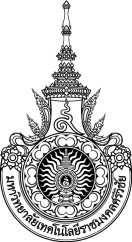 หน่วยงานคณะบริหารธุรกิจงานนโยบายและแผนมีหน้าที่สนับสนุนการทำงานของหน่วยงาน เป็นงานที่เกี่ยวข้องกับการสร้างกลไกเพื่อขับเคลื่อนนโยบายและแผนสู่การปฏิบัติให้บรรลุเป้าหมายของหน่วยงานอย่างมีประสิทธิภาพ สนับสนุนการขับเคลื่อนยุทธศาสตร์ของหน่วยงาน เชื่อมโยงยุทธศาสตร์กับแผนปฏิบัติงานและงบประมาณ สื่อสารและถ่ายทอดยุทธศาสตร์เพื่อให้หน่วยงานนำไปปฏิบัติ เพื่อบรรลุเป้าหมายได้อย่างสอดคล้องในทิศทางเดียวกัน จัดระบบควบคุมภายในของหน่วยงาน ดำเนินการติดตามประเมินผล เพื่อเป็นกลไกในการพัฒนาคุณภาพของหน่วยงานให้มีมาตรฐานอย่างต่อเนื่องวัตถุประสงค์1. เพื่อให้การบริหารงบประมาณของหน่วยงาน สอดคล้องกับนโยบาย พันธกิจ ยุทธศาสตร์ เป้าประสงค์ และแผนกลยุทธ์ของหน่วยงาน  2. เพื่อให้การบริหารงบประมาณของหน่วยงานเป็นไปอย่างมีประสิทธิภาพ และเกิดประสิทธิผลสูงสุดต่อการ บรรลุเป้าประสงค์เป้าหมาย1. เชิงปริมาณ1.1 เป็นองค์กรสมัยใหม่1.2 บริหารและจัดระบบให้มีความถูกต้อง รวดเร็ว และมีประสิทธิภาพ1.3 สนับสนุนให้บุคลากรได้รับการพัฒนาตนเองและนำระบบสารสนเทศมาให้ในการดำเนินงาน2. เชิงคุณภาพ2.1 บุคลากรภายใน ได้รับความสะดวกในการติดต่อประสานงาน และมีความสุขกับการทำงาน2.2 บุคลากรได้รับการพัฒนาตนเอง2.3 มีระบบการบริหารจัดการด้านสารสนเทศที่นำมาใช้ในการดำเนินงานกลุ่มเป้าหมายบุคลากรภายในและภายนอกมหาวิทยาลัยกระบวนการจัดทำคำเสนอของบประมาณแผ่นดินภาคผนวก (ถ้ามี)โดยสามารถ Download  แบบฟอร์มได้จากเว็บไซต์ของคณะฯ http://bba.rmutsv.ac.th/- แบบเสนอรายการครุภัณฑ์   (แบบฟอร์ม ง.4) - แบบเสนอรายการสิ่งก่อสร้าง   (แบบฟอร์ม ง.5)- แบบเสนอ   
  * โครงการทำนุฯ  * โครงการภายใต้ความสอดคล้องฯ   (แบบฟอร์ม  ง.9)  ปรับปรุงเมื่อ 28/03/64กระบวนการจัดทำคำเสนอของบประมาณเงินรายได้ภาคผนวก (ถ้ามี)โดยสามารถ Download  แบบฟอร์มได้จากเว็บไซต์ของคณะฯ http://bba.rmutsv.ac.th/- แบบเสนอรายการครุภัณฑ์ - แบบเสนอรายการสิ่งก่อสร้าง  - แบบเสนอโครงการ   ปรับปรุงเมื่อ 28/03/64กระบวนการขอเปลี่ยนแปลงรายละเอียดโครงการภาคผนวก (ถ้ามี)ปรับปรุงเมื่อ 28/03/64ที่ผังกระบวนการ/กระบวนการรายละเอียดงานระยะเวลาดำเนินการผู้รับผิดชอบ1ทางกองนโยบายและแผนมีหนังสือแจ้งมายังคณะฯ เพื่อให้ดำเนินการจัดทำคำเสนอของบประมาณรอเสนอหนังสือ1 วันผู้ประสานงานและดำเนินการ : 
จนท.นโยบายและแผน2ประชุมเพื่ออธิบายรายละเอียด และแบบฟอร์มต่างๆ  ในการจัดทำคำเสนอของบประมาณโครงการและครุภัณฑ์ โดยสามารถ Download  แบบฟอร์มได้จากเว็บไซต์ของคณะฯ http://bba.rmutsv.ac.th/1 วันผู้ประสานงานและดำเนินการ : 
จนท.นโยบายและแผน
ผู้ร่วมประชุม : 
ผู้บริหาร/ หัวหน้าสาขา3คณะฯ ทำบันทึกแจ้งให้ฝ่ายต่างๆ และสาขาในคณะได้รับทราบ เพื่อดำเนินการเสนอขอโครงการและครุภัณฑ์ โดยส่งคำเสนอขอมายังคณะฯ ตามกำหนดระยะเวลาที่ได้แจ้งไว้1 วันผู้ประสานงานและดำเนินการ : 
จนท.นโยบายและแผน /เจ้าหน้าที่ประจำสาขา4ฝ่ายต่างๆ และสาขาส่งรายละเอียดโครงการและครุภัณฑ์ ตามแบบฟอร์มที่ทางกองโนบายและแผนได้กำหนดไว้ มายังคณะฯ20 วันผู้ประสานงานและดำเนินการ : 
เจ้าหน้าที่ประจำฝ่าย/ 
เจ้าหน้าที่ประจำสาขา/
จนท.นโยบายและแผน 5งานนโยบายและแผน ตรวจสอบความถูกต้องของโครงการและครุภัณฑ์ ที่ฝ่ายต่างๆ และสาขาส่งรายละเอียดมายังคณะฯ  ให้ถูกต้องตามแบบฟอร์ม และหัวข้อต่างๆ ที่ทางกองนโยบายและแผนได้กำหนดไว้ หากไม่ถูกต้อง ให้ส่งกลับไปยังฝ่ายต่างๆ และสาขา เพื่อปรับแก้ให้ถูกต้อง5 วันผู้ประสานงานและดำเนินการ : 
จนท.นโยบายและแผนขั้นตอนการปฏิบัติงาน (Flow chart)คำอธิบาย
การปฏิบัติงานระยะเวลาดำเนินการผู้รับผิดชอบ6งานนโยบายและแผน รวบรวมรายละเอียดโครงการ/ ครุภัณฑ์ และเอกสารอื่นๆที่เกี่ยวข้อง ที่ตรวจสอบและถูกต้องเรียบร้อยแล้ว เข้าที่ประชุมเพื่อพิจารณาคำเสนอของบประมาณให้มีความถูกต้องและเหมาะสมต่อไป1 วันผู้ประสานงานและดำเนินการ : 
จนท.นโยบายและแผน
ผู้พิจารณา : 
คณะกรรมการพิจารณางบประมาณ7งานนโยบายและแผนรวบรวมข้อมูลต่างๆ ที่ผ่านการพิจารณาจากที่ประชุมเรียบร้อยแล้ว รวมรวมเป็นเล่มคำเสนอของบประมาณประจำคณะบริหารธุรกิจต่อไป1 วันผู้ประสานงานและดำเนินการ : 
จนท.นโยบายและแผน8งานนโยบายและแผนจัดทำบันทึกเสนอต่อคณบดีเพื่อขอส่งรูปรูปเล่มคำเสนอของบประมาณประจำคณะบริหารธุรกิจ  รอเสนอหนังสือ       1 วันผู้ประสานงานและดำเนินการ : 
จนท.นโยบายและแผนผู้พิจารณาและตรวจสอบ :รองคณบดีและคณบดี9ส่งรูปเล่มคำเสนอของบประมาณประจำคณะบริหารธุรกิจ ส่งไปยังกองนโยบายและแผน10 นาทีผู้ประสานงานและดำเนินการ : 
จนท.นโยบายและแผนที่ผังกระบวนการ/กระบวนการรายละเอียดงานระยะเวลาดำเนินการผู้รับผิดชอบ1ทางกองนโยบายและแผนมีหนังสือแจ้งมายังคณะฯ เพื่อให้ดำเนินการจัดทำคำเสนอของบประมาณรายได้รอเสนอหนังสือ1 วันผู้ประสานงานและดำเนินการ : 
จนท.นโยบายและแผน2ประชุมเพื่ออธิบายรายละเอียด และแบบฟอร์มต่างๆ  ในการจัดทำคำเสนอของบประมาณโครงการและครุภัณฑ์ โดยสามารถ Download  แบบฟอร์มได้จากเว็บไซต์ของคณะฯ http://bba.rmutsv.ac.th/1 วันผู้ประสานงานและดำเนินการ : 
จนท.นโยบายและแผน
ผู้ร่วมประชุม : 
ผู้บริหาร/ หัวหน้าสาขา3คณะฯ ทำบันทึกแจ้งให้ฝ่ายต่างๆ และสาขาในคณะได้รับทราบ เพื่อดำเนินการเสนอขอโครงการและครุภัณฑ์ โดยส่งคำเสนอขอมายังคณะฯ ตามกำหนดระยะเวลาที่ได้แจ้งไว้1 วันผู้ประสานงานและดำเนินการ : 
จนท.นโยบายและแผน /เจ้าหน้าที่ประจำสาขา4ฝ่ายต่างๆ และสาขาส่งรายละเอียดโครงการและครุภัณฑ์ ตามแบบฟอร์มที่ทางกองโนบายและแผนได้กำหนดไว้ มายังคณะฯ20 วันผู้ประสานงานและดำเนินการ : 
เจ้าหน้าที่ประจำฝ่าย/ 
เจ้าหน้าที่ประจำสาขา/
จนท.นโยบายและแผน 5งานนโยบายและแผน ตรวจสอบความถูกต้องของโครงการและครุภัณฑ์ ที่ฝ่ายต่างๆ และสาขาส่งรายละเอียดมายังคณะฯ  ให้ถูกต้องตามแบบฟอร์ม และหัวข้อต่างๆ ที่ทางกองนโยบายและแผนได้กำหนดไว้ หากไม่ถูกต้อง ให้ส่งกลับไปยังฝ่ายต่างๆ และสาขา เพื่อปรับแก้ให้ถูกต้อง5 วันผู้ประสานงานและดำเนินการ : 
จนท.นโยบายและแผนขั้นตอนการปฏิบัติงาน (Flow chart)คำอธิบาย
การปฏิบัติงานระยะเวลาดำเนินการผู้รับผิดชอบ6งานนโยบายและแผน รวบรวมรายละเอียดโครงการ/ ครุภัณฑ์ และเอกสารอื่นๆที่เกี่ยวข้อง ที่ตรวจสอบและถูกต้องเรียบร้อยแล้ว เข้าที่ประชุมเพื่อพิจารณาคำเสนอของบประมาณให้มีความถูกต้องและเหมาะสมต่อไป1 วันผู้ประสานงานและดำเนินการ : 
จนท.นโยบายและแผน
ผู้พิจารณา : 
คณะกรรมการพิจารณางบประมาณ7งานนโยบายและแผนรวบรวมข้อมูลต่างๆ ที่ผ่านการพิจารณาจากที่ประชุมเรียบร้อยแล้ว รวมรวมเป็นเล่มคำเสนอของบประมาณประจำคณะบริหารธุรกิจต่อไป1 วันผู้ประสานงานและดำเนินการ : 
จนท.นโยบายและแผน8งานนโยบายและแผนจัดทำบันทึกเสนอต่อคณบดีเพื่อขอส่งรูปรูปเล่มคำเสนอของบประมาณประจำคณะบริหารธุรกิจ  รอเสนอหนังสือ       1 วันผู้ประสานงานและดำเนินการ : 
จนท.นโยบายและแผนผู้พิจารณาและตรวจสอบ :รองคณบดีและคณบดี9ส่งรูปเล่มคำเสนอของบประมาณประจำคณะบริหารธุรกิจ ส่งไปยังกองนโยบายและแผน10 นาทีผู้ประสานงานและดำเนินการ : 
จนท.นโยบายและแผนที่ผังกระบวนการ/กระบวนการรายละเอียดงานระยะเวลาดำเนินการผู้รับผิดชอบ1.1.จัดทำบันทึกขอเปลี่ยนแปลงรายละเอียดโครงการ (เรียน คณบดีคณะบริหารธุรกิจ) ผ่านหน่วยงานต้นสังกัด มายังคณะ1 วันผู้ประสานงานและดำเนินการ : 
ผู้รับผิดชอบโครงการ2.3.4.5.6.2.งานสารบรรณรับหนังสือเข้าระบบ ดำเนินการคัดแยกหนังสือ3.ส่งต่อให้ฝ่ายบริหารและวางแผน4.งานนโยบายและแผน ดำเนินการตรวจสอบหนังสือ5.ส่งต่อให้งานการเงินและเบิกจ่าย ตรวจสอบข้อมูลตามระเบียบการเบิกจ่ายโครงการ6.ส่งต่อให้หัวหน้างานบริหารและวางแผน เสนอผู้บังคับบัญชา พิจารณาอนุญาตการเปลี่ยนแปลงรายละเอียดโครงการต่อไป 1 วัน ผู้ประสานงานและดำเนินการ : 
จนท.งานนโยบายและแผนจนท.งานการเงิน-เบิกจ่ายขั้นตอนการปฏิบัติงาน (Flow chart)คำอธิบาย
การปฏิบัติงานระยะเวลาดำเนินการผู้รับผิดชอบ7.8.7.จัดทำบันทึกขอเปลี่ยนแปลงรายละเอียดโครงการ (เรียน อธิการบดีมหาวิทยาลัยเทคโนโลยีราชมงคลศรีวิชัย) ผ่านหน่วยงาน ต้นสังกัด มายังมหาวิทยาลัย8.หนังสือเข้าตามระบบมหาวิทยาลัย เสนอผู้มีอำนาจพิจารณาอนุญาตการเปลี่ยนแปลงรายละเอียดโครงการต่อไป1 วันผู้ประสานงานและดำเนินการ : 
จนท.งานนโยบายและแผน